В январе  2021 года учащиеся и классные руководители участвовали-  в интернет акциях: «Без Аварий», «Безопасность детей на дорогах»;- районном конкурсе рисунков, посвященном Всероссийской переписи населения;- участники социальной рекламы: «Спасем жизнь вместе!». Школьники изобразили рекламы, направленные на снижение спроса на наркотики;- школьная акция: «В школу без ДТП» - Конкурс рисунков;- Всероссийской акции : «Блокадный Хлеб», уч-ся 5 класса испекли хлеб по рецепту блокадного времени и предложили одноклассникам его попробовать;- 27.01.2021 г. просмотр Всероссийского урока: «Урок мужества. Подвиг блокадного Ленинграда» (26 уч-ся  9-11 классов);- с 18 по 31 января классные руководители провели классные часы, посвященные «Неделе Памяти жертв Холокоста»: «Помни! Не забудь!», «Жертвы Холокоста», «Холокост – память поколений», «Да вспомнит Бог их души благосклонно!», «Это нельзя забыть!», «Вечная память..» …- 23.01.2021 г. и 30.01.2021 г.  школьники приняли активное участие в акции: «Добрая суббота»: помогали пожилым людям в очистке снега, маленьким детям строили снеговика, убирали комнаты младших братьев и сестер, готовили вместе с мамой на кухне, вешали кормушки для птиц, и прочие добрые дела выполняли дети вместе со своими родителями.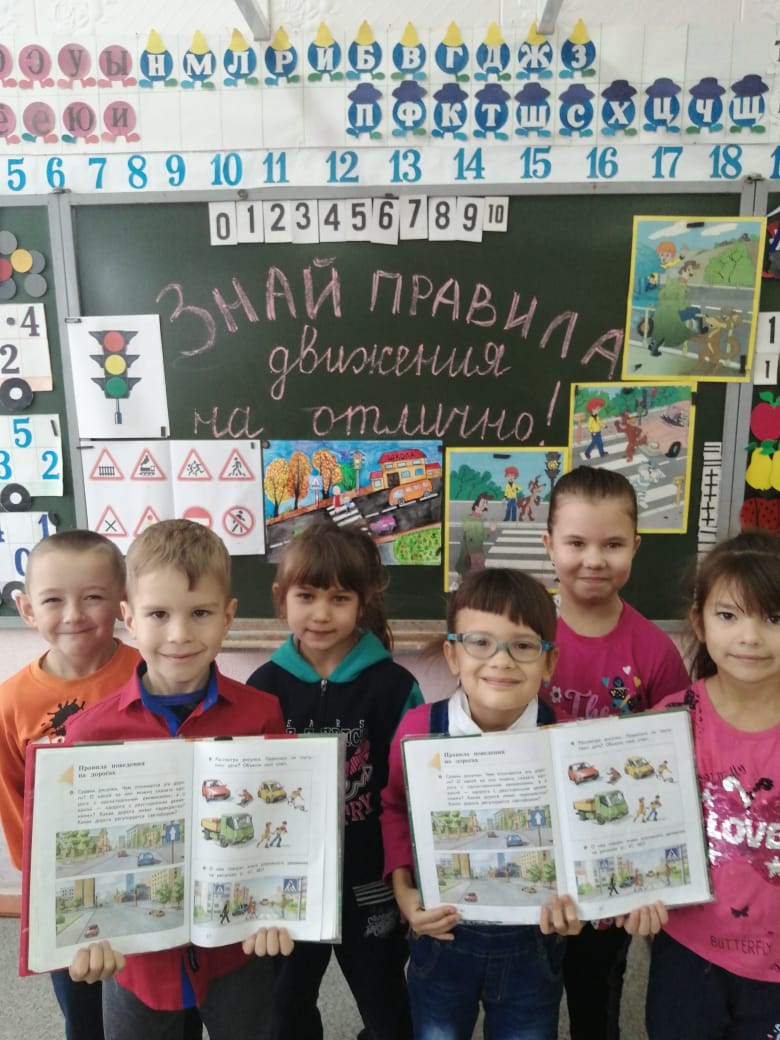 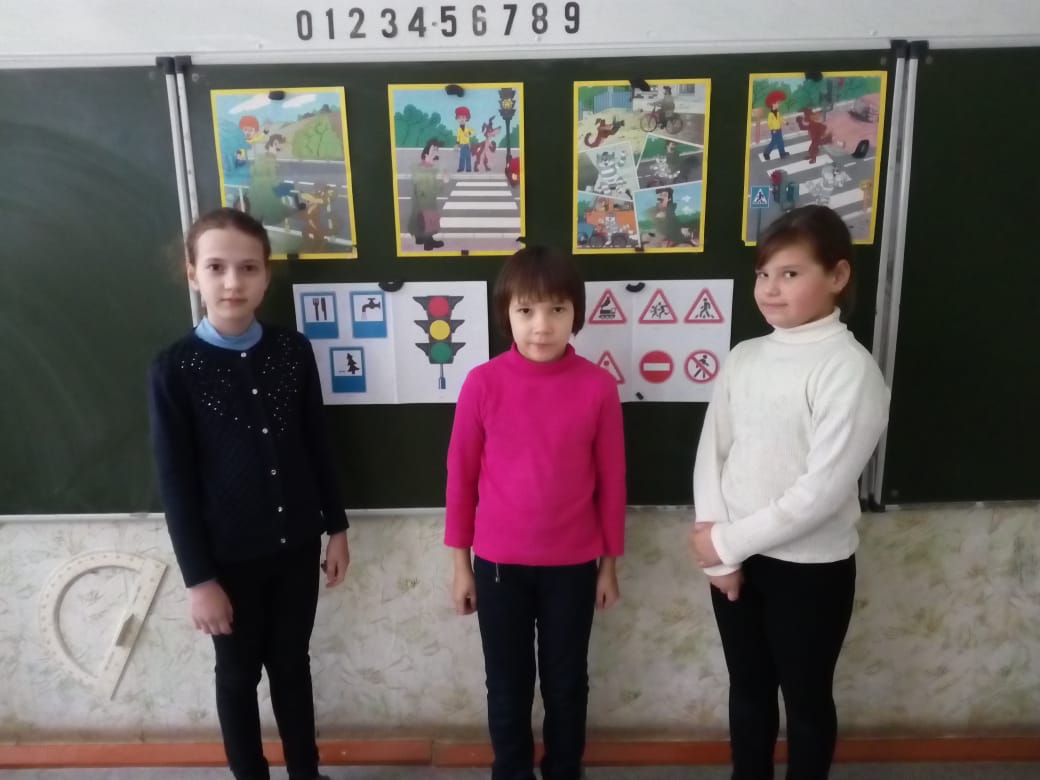 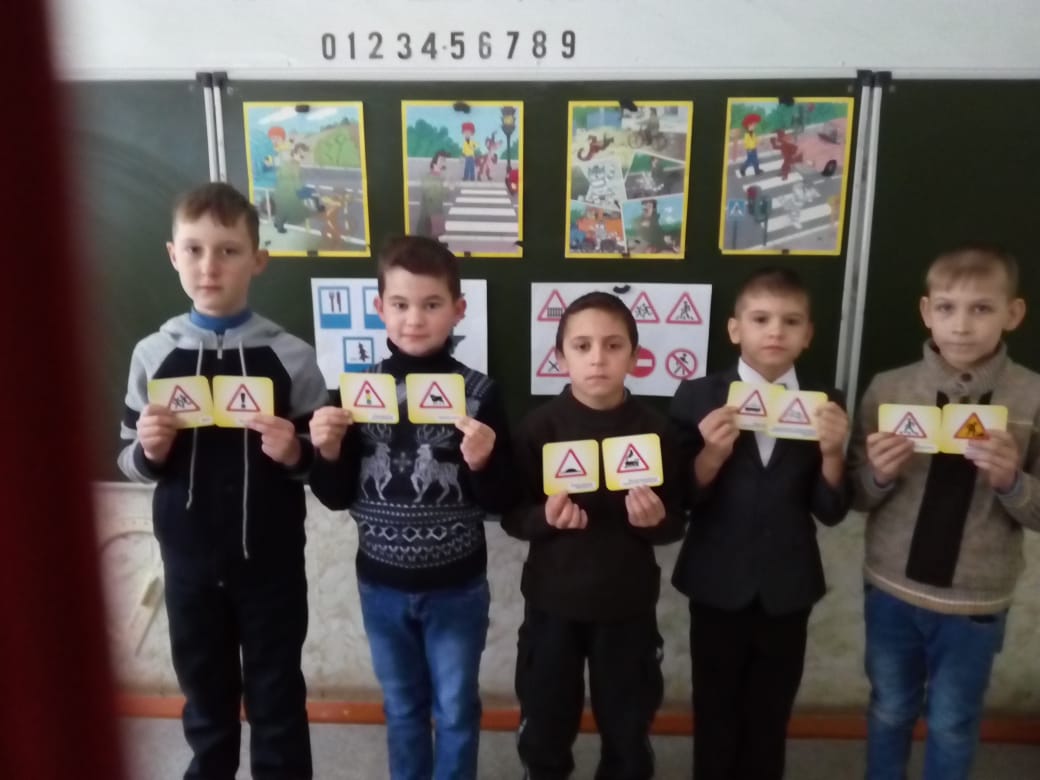 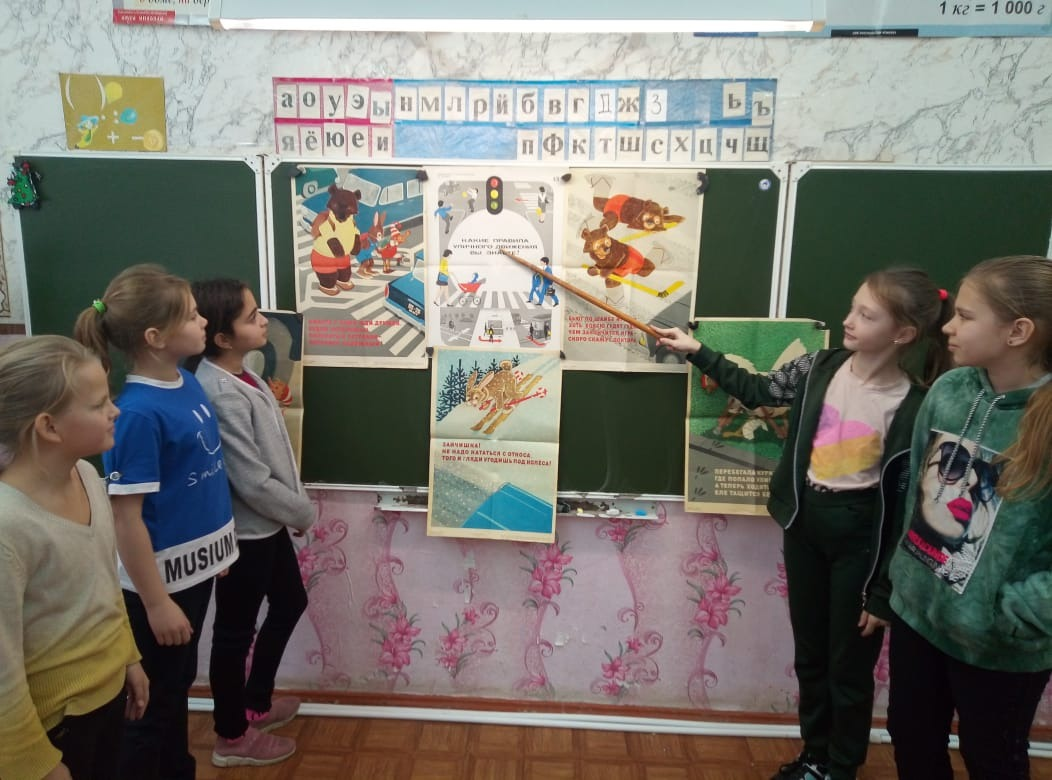 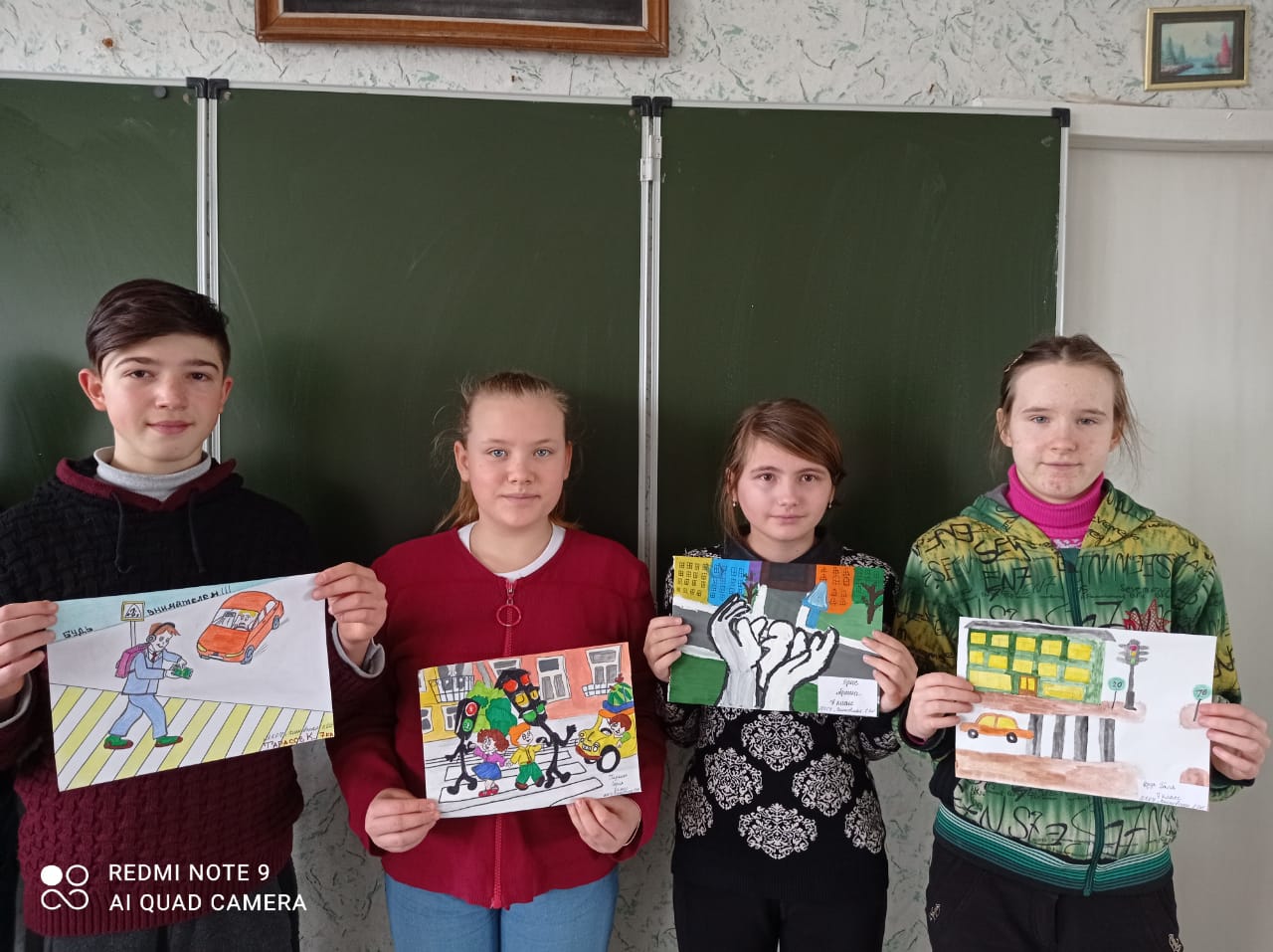 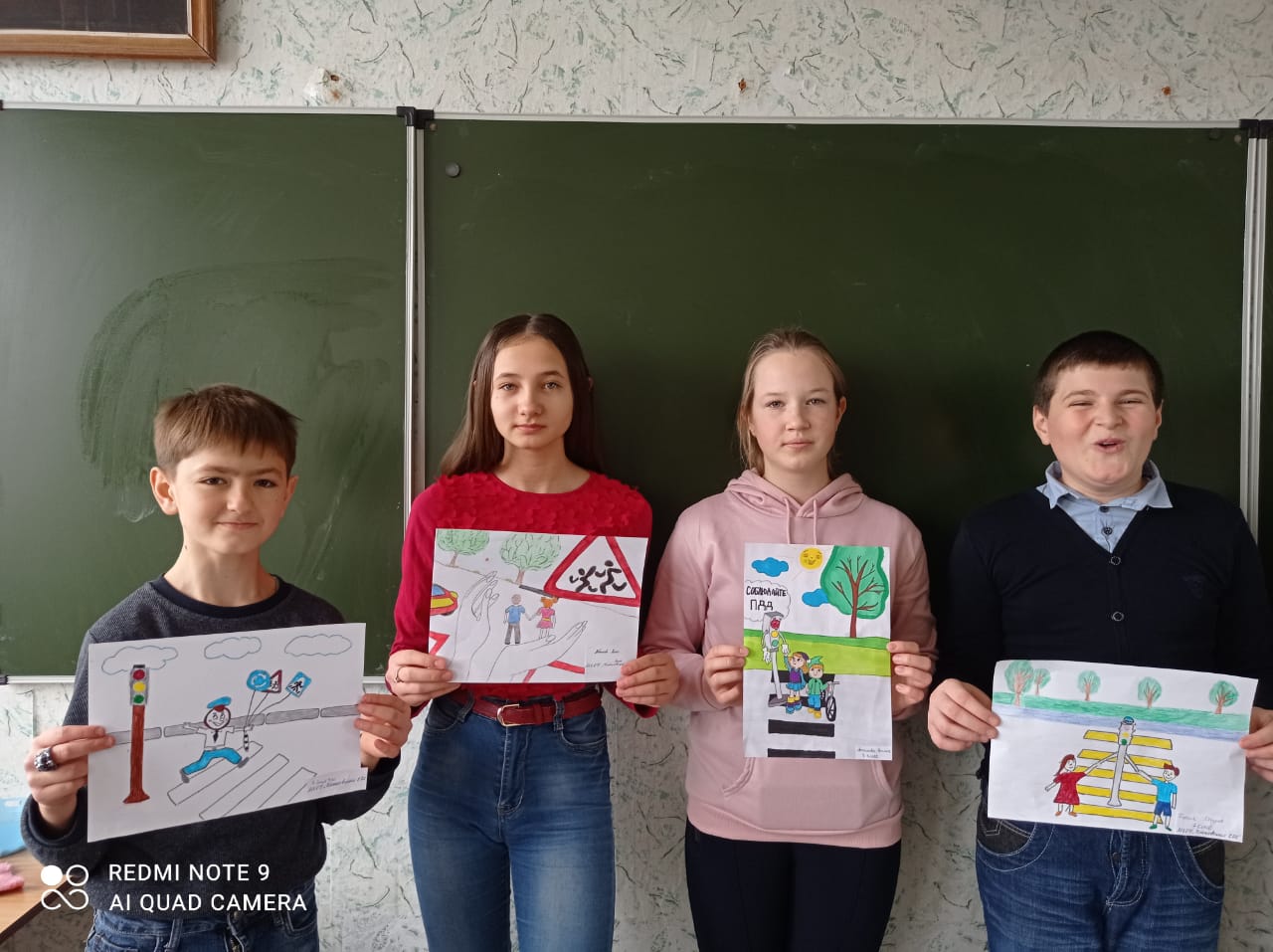 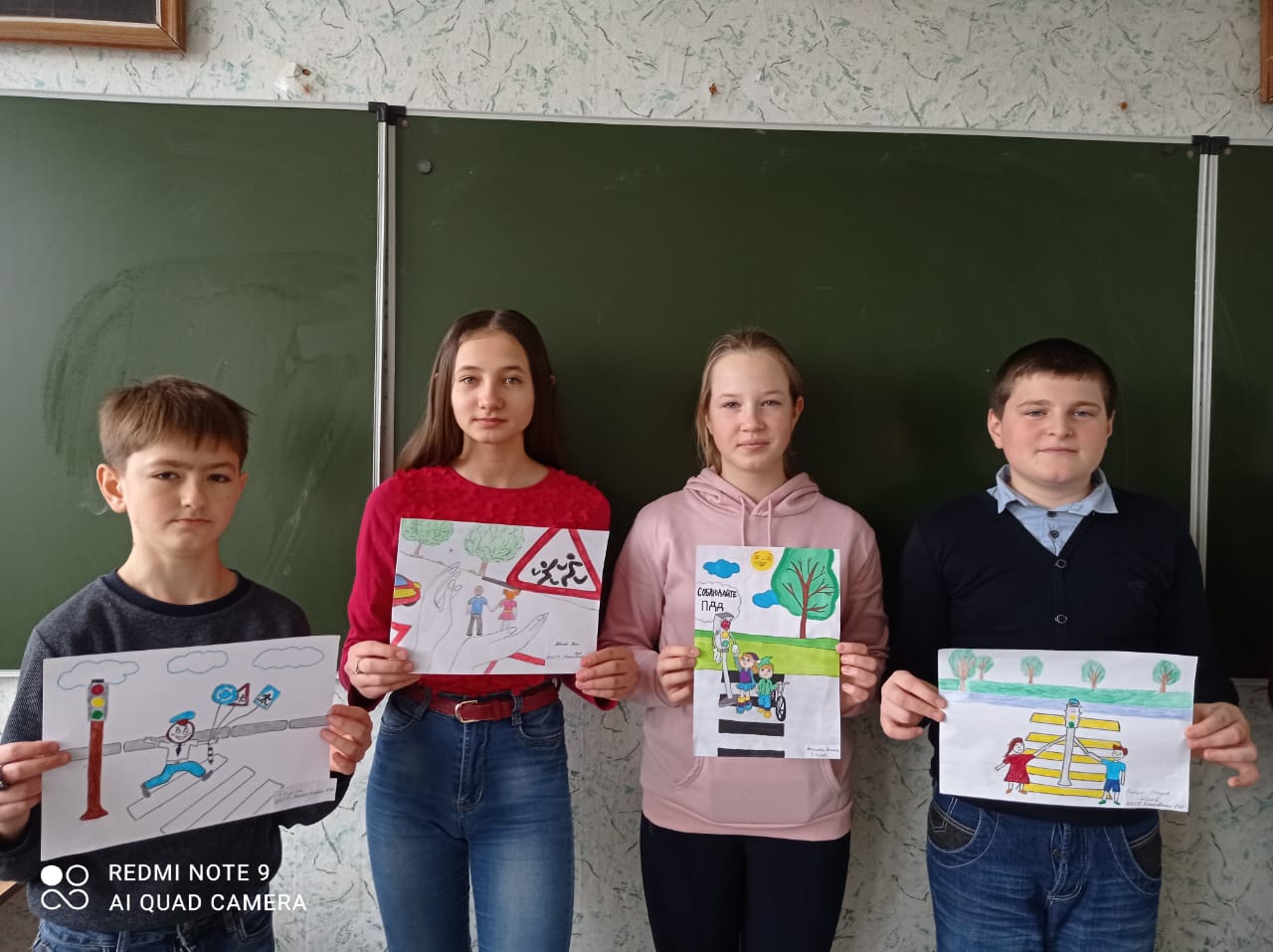 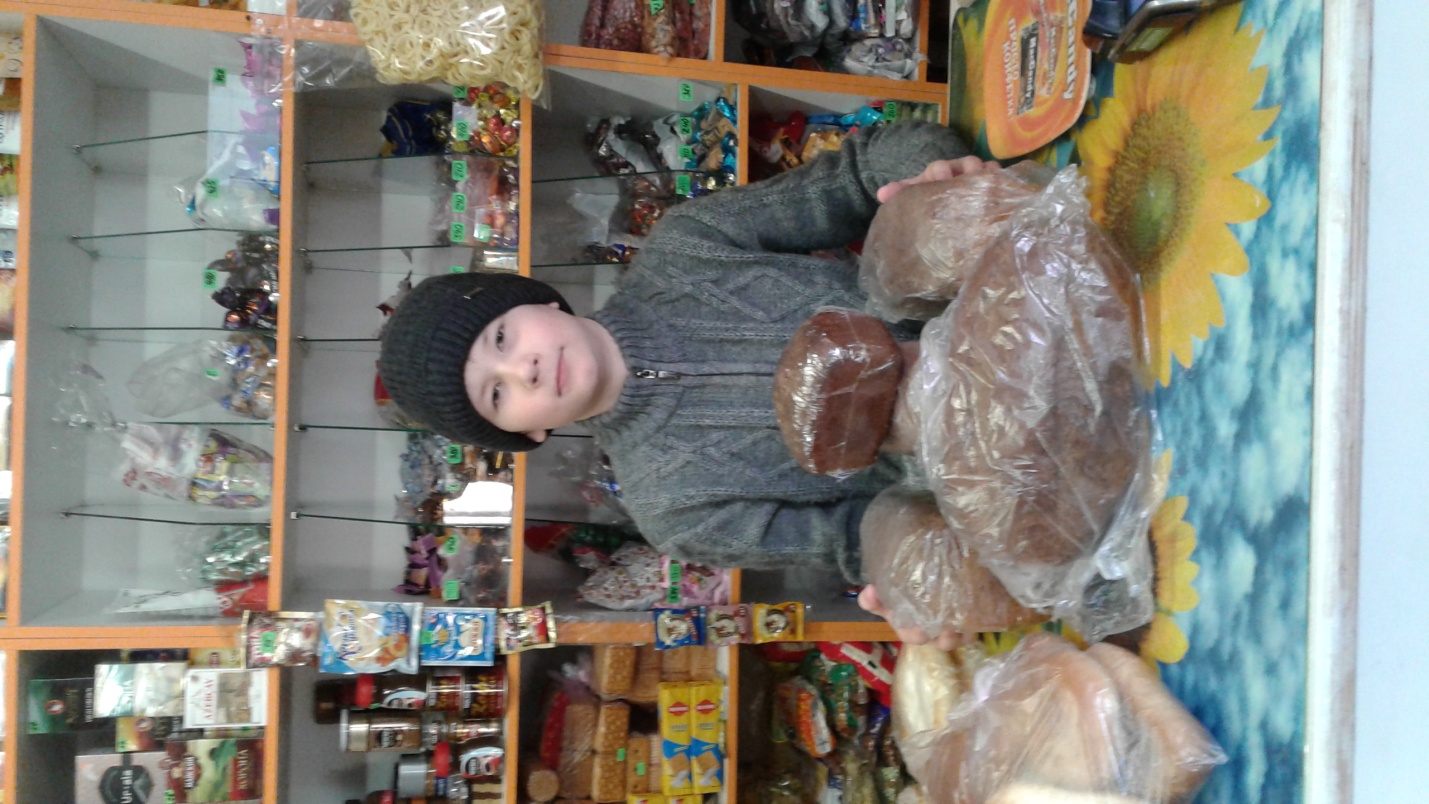 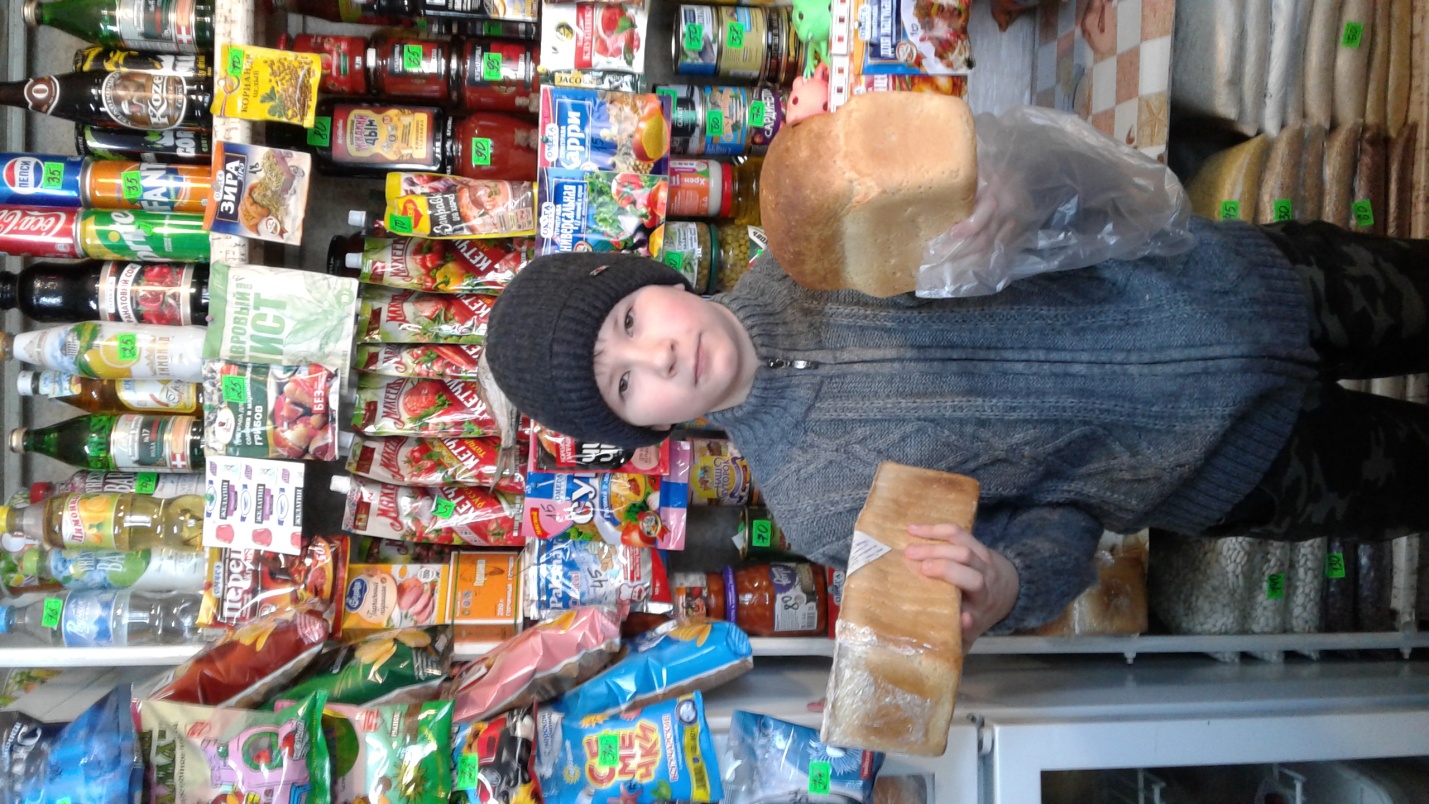 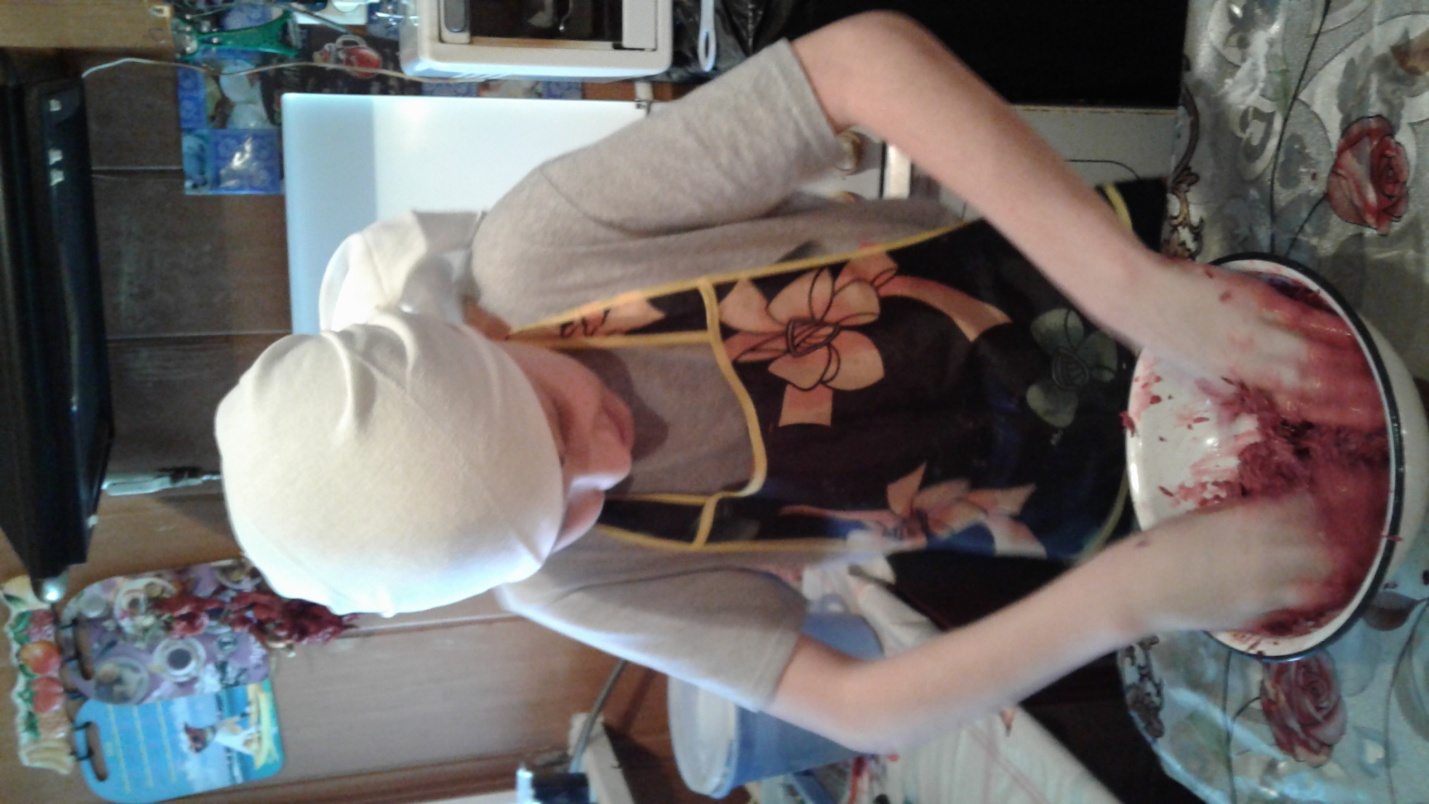 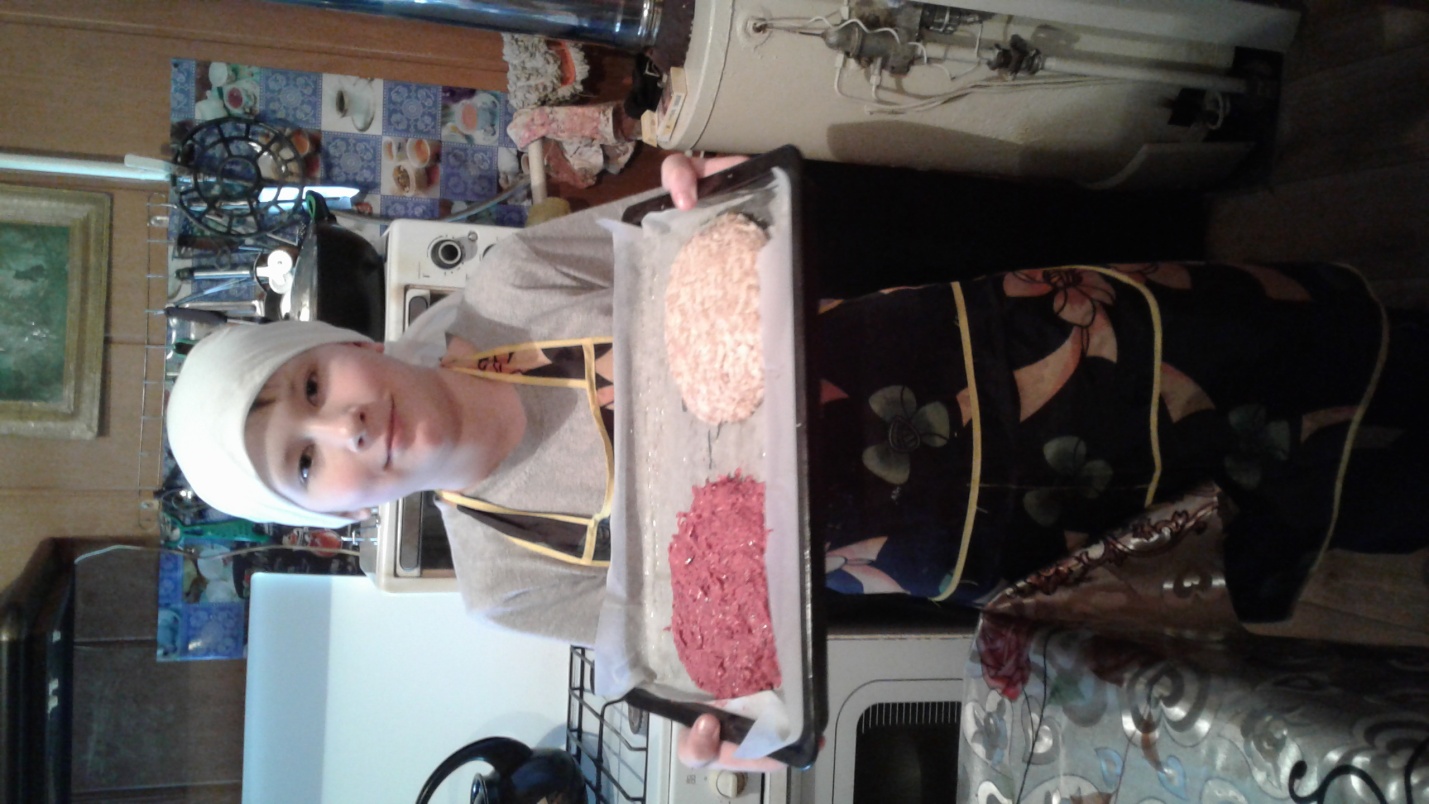 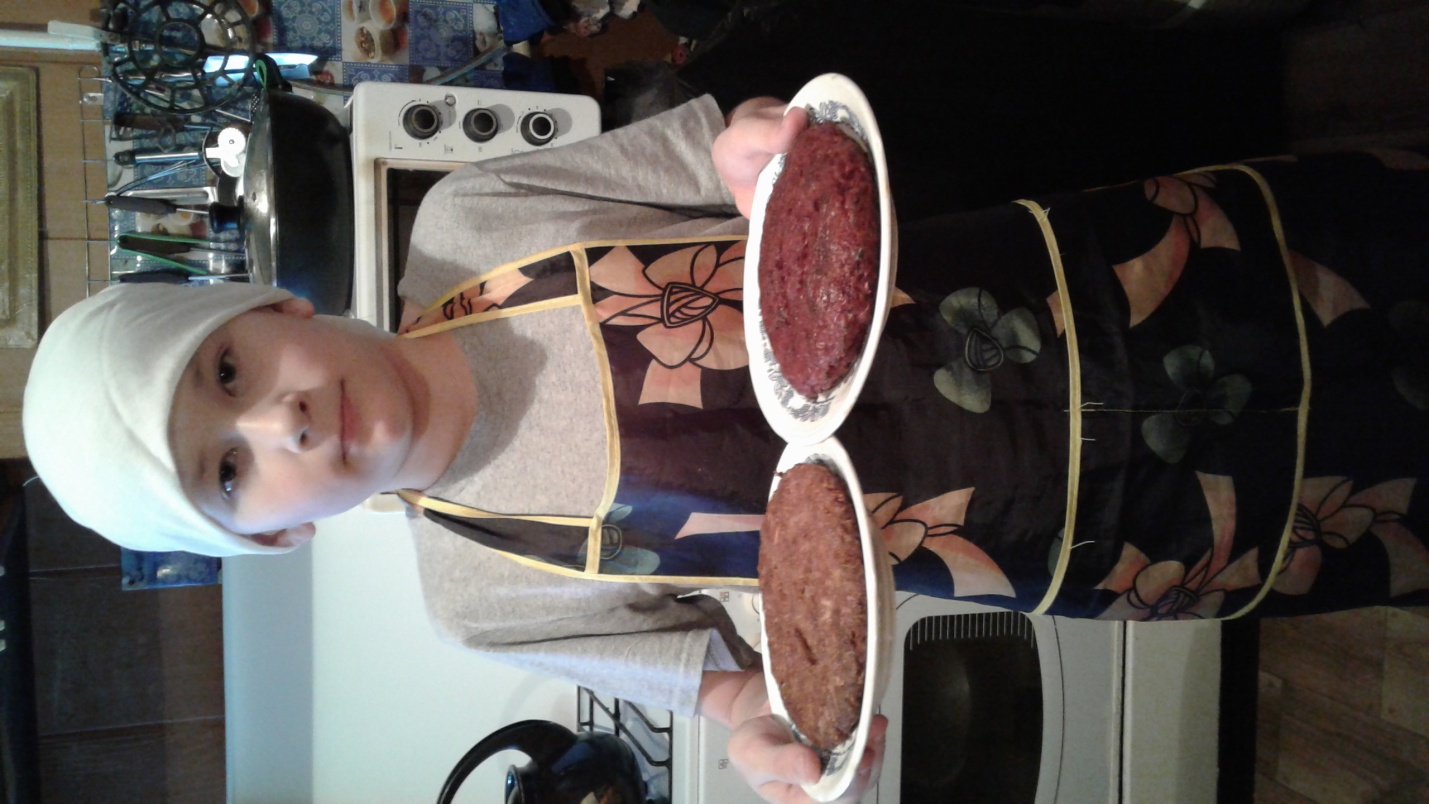 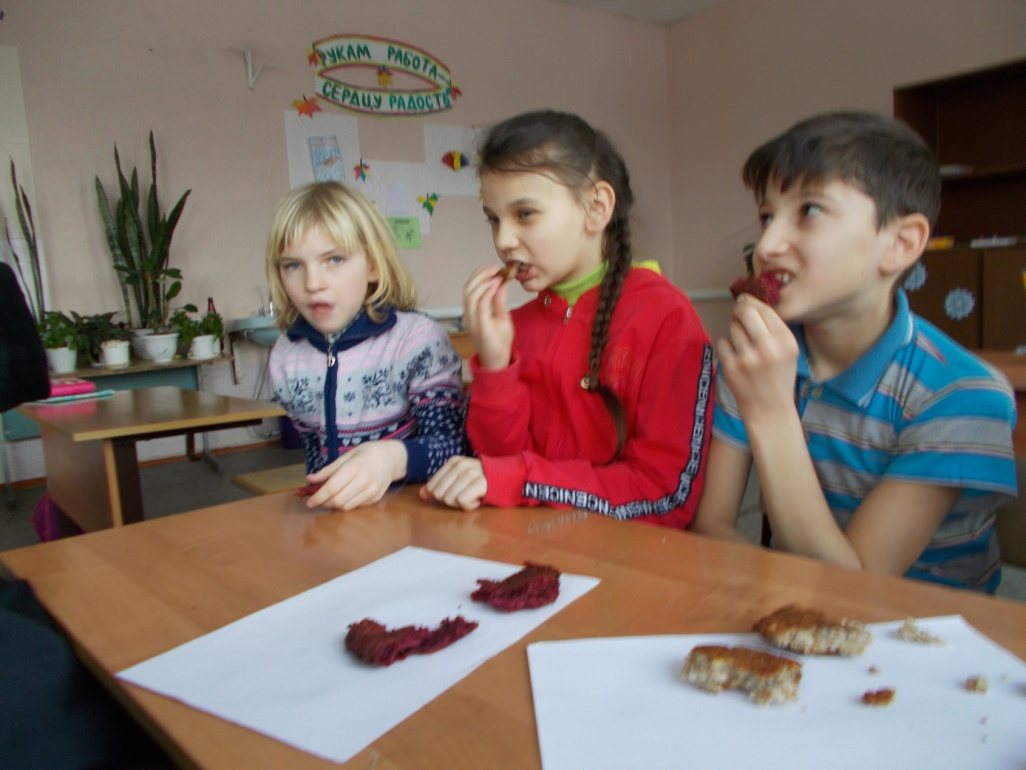 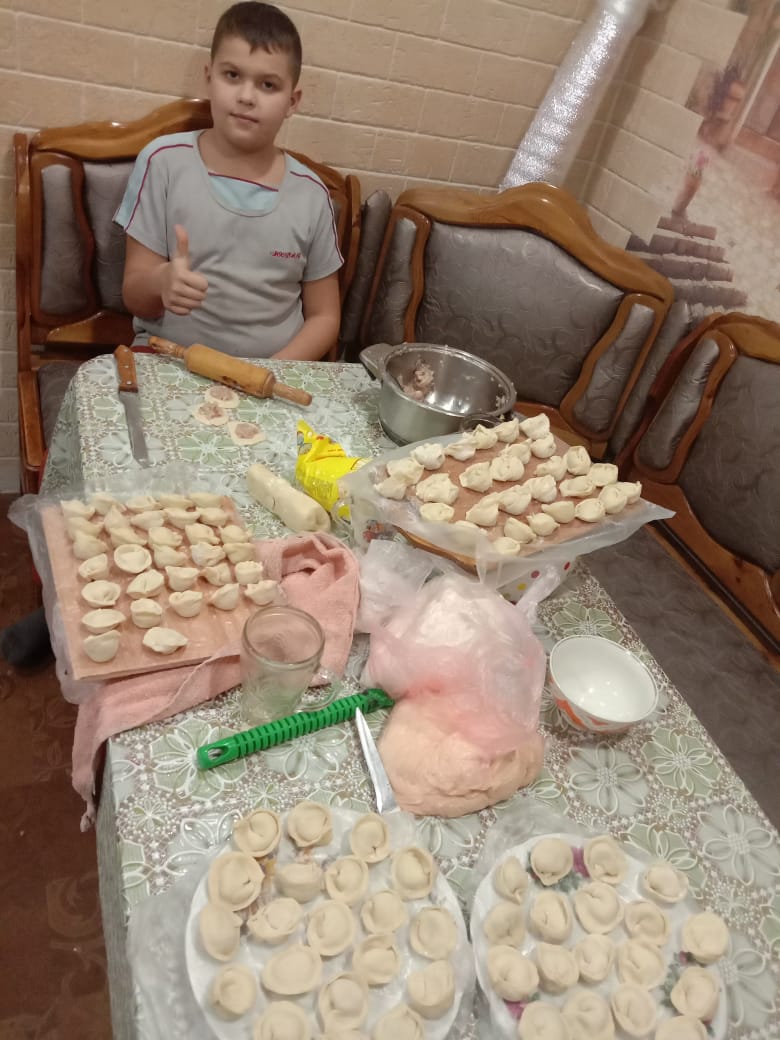 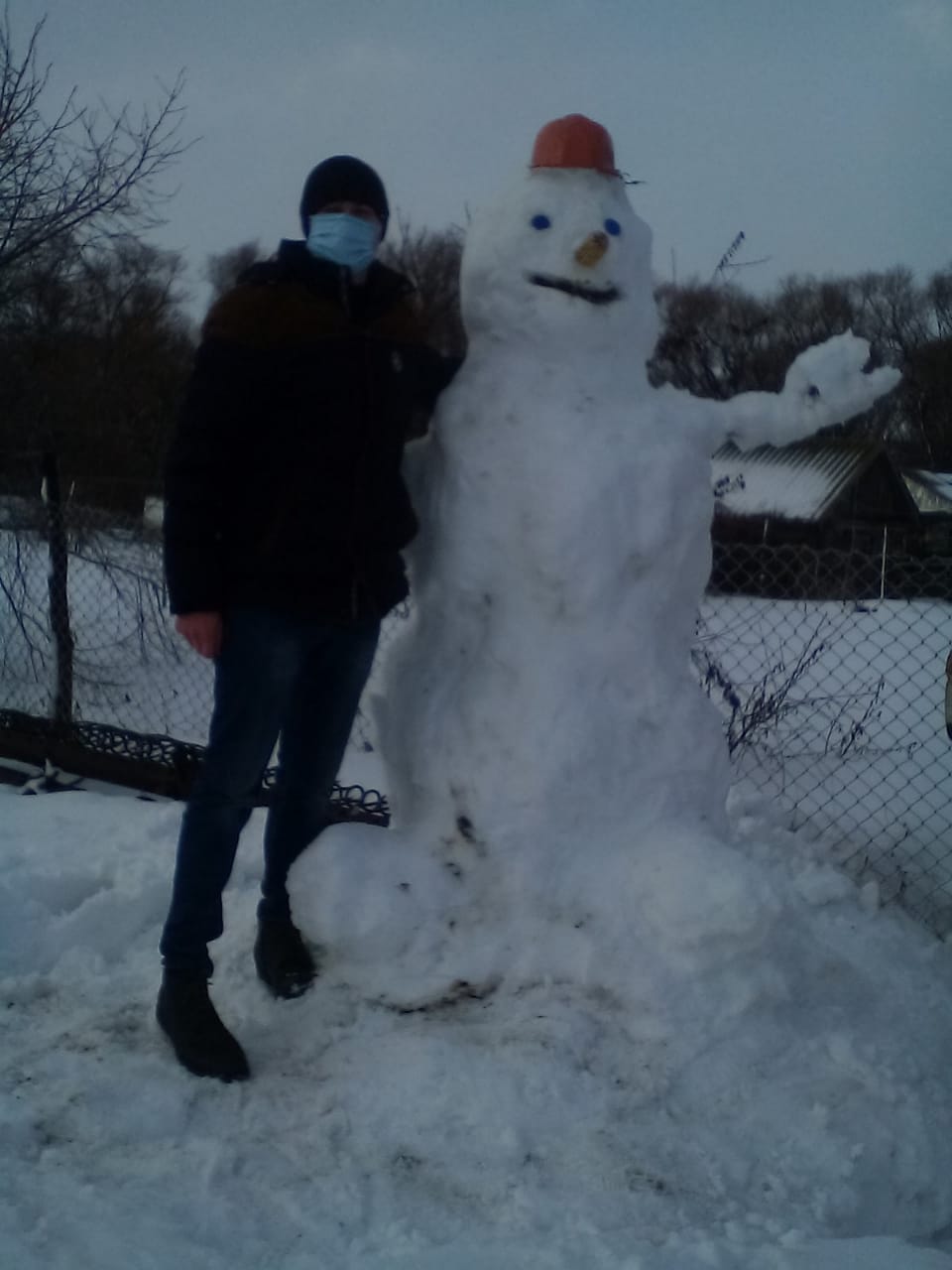 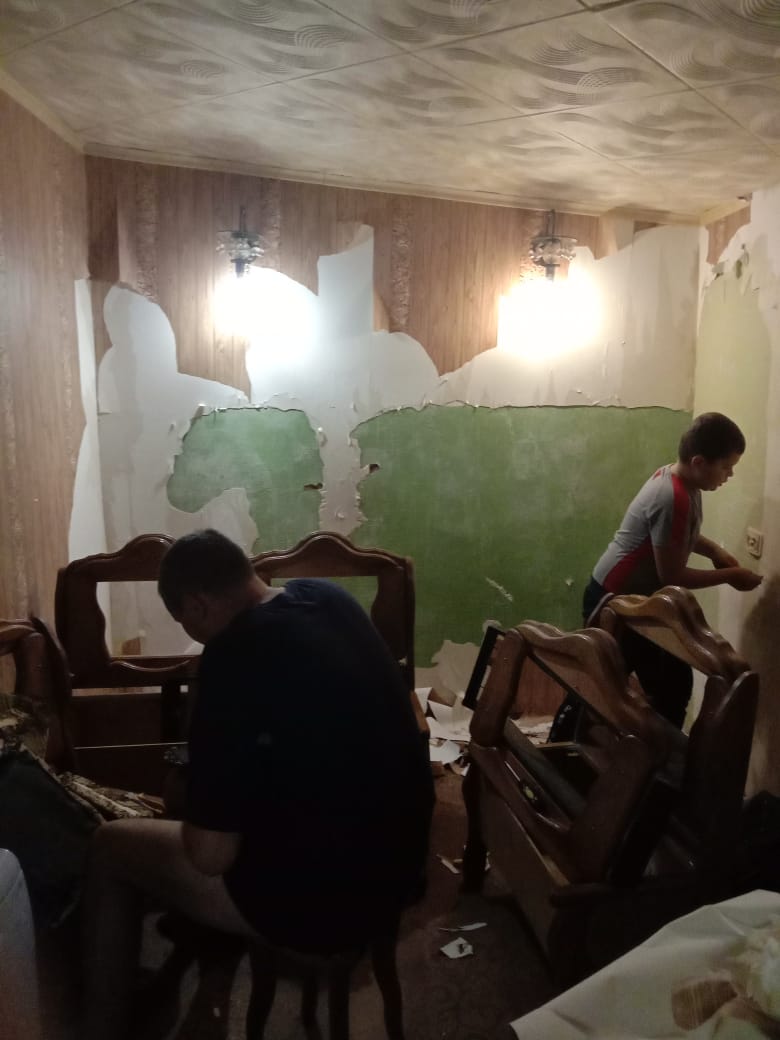 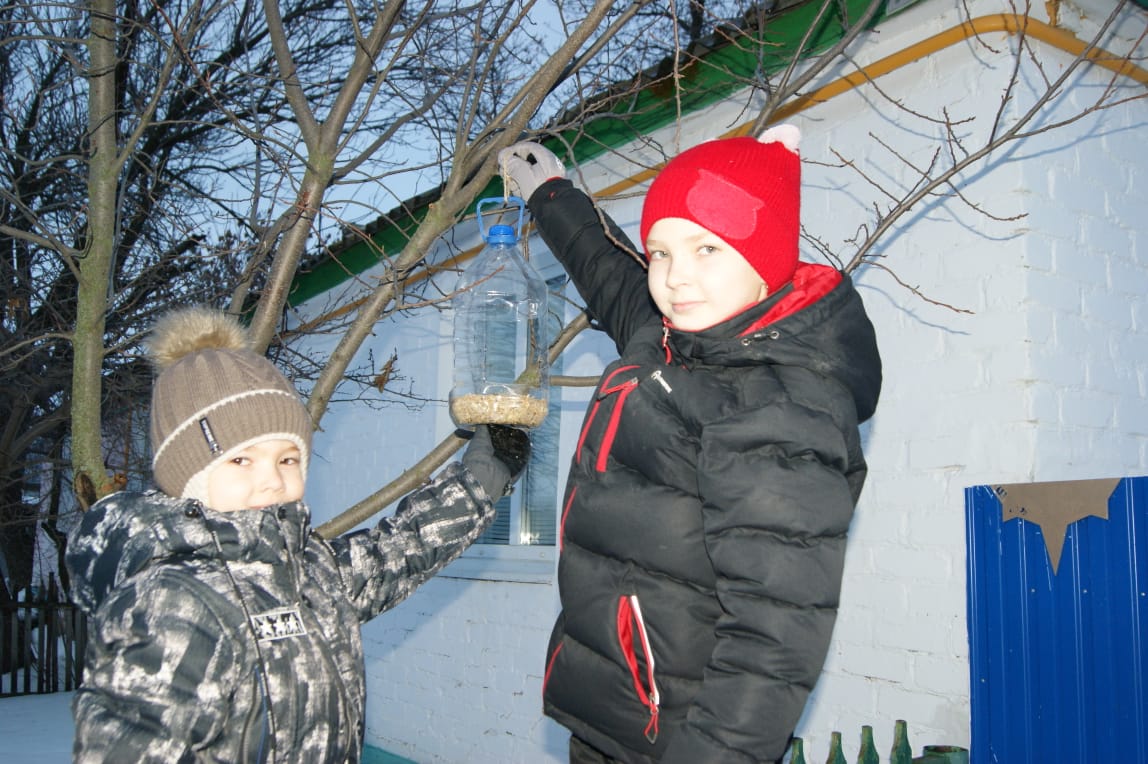 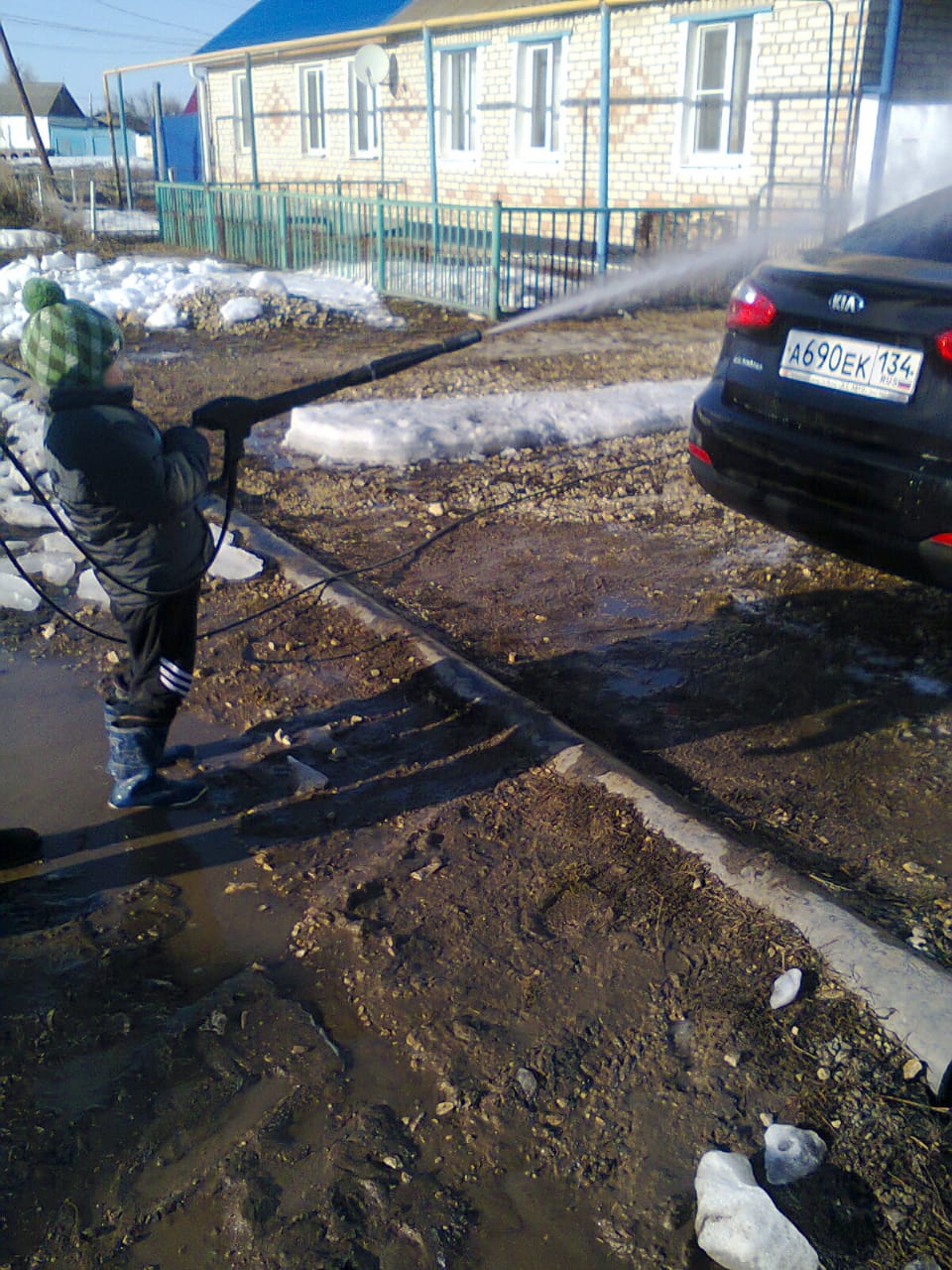 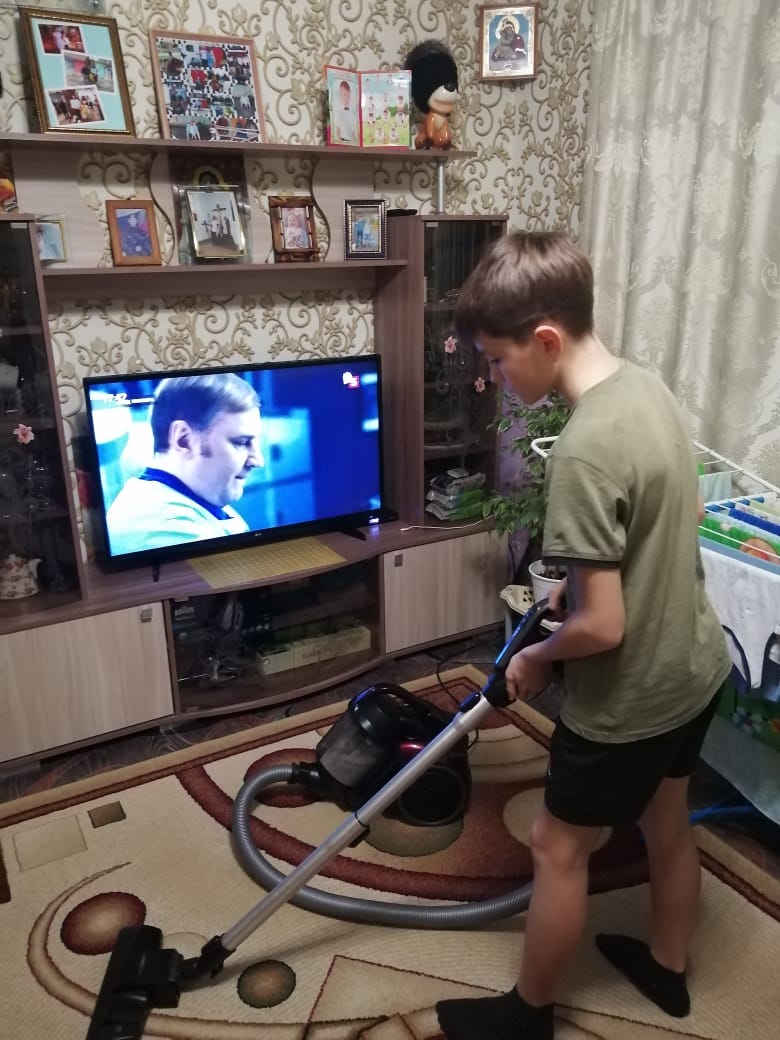 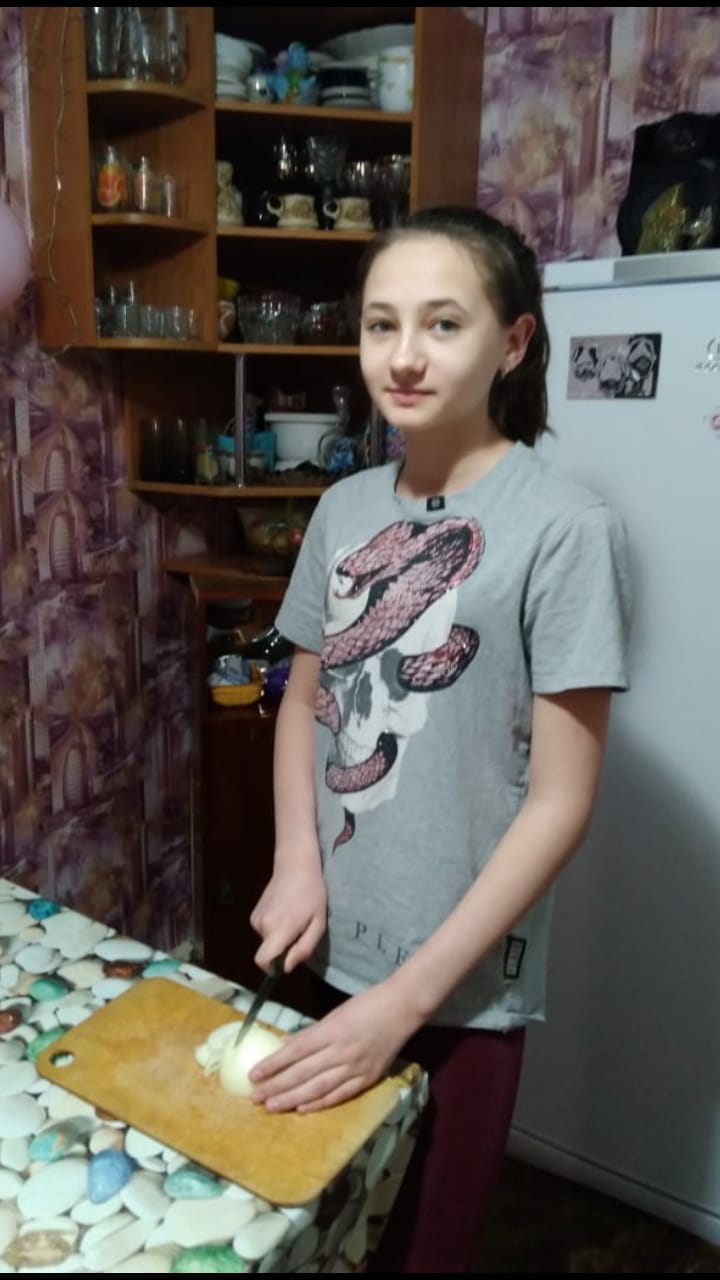 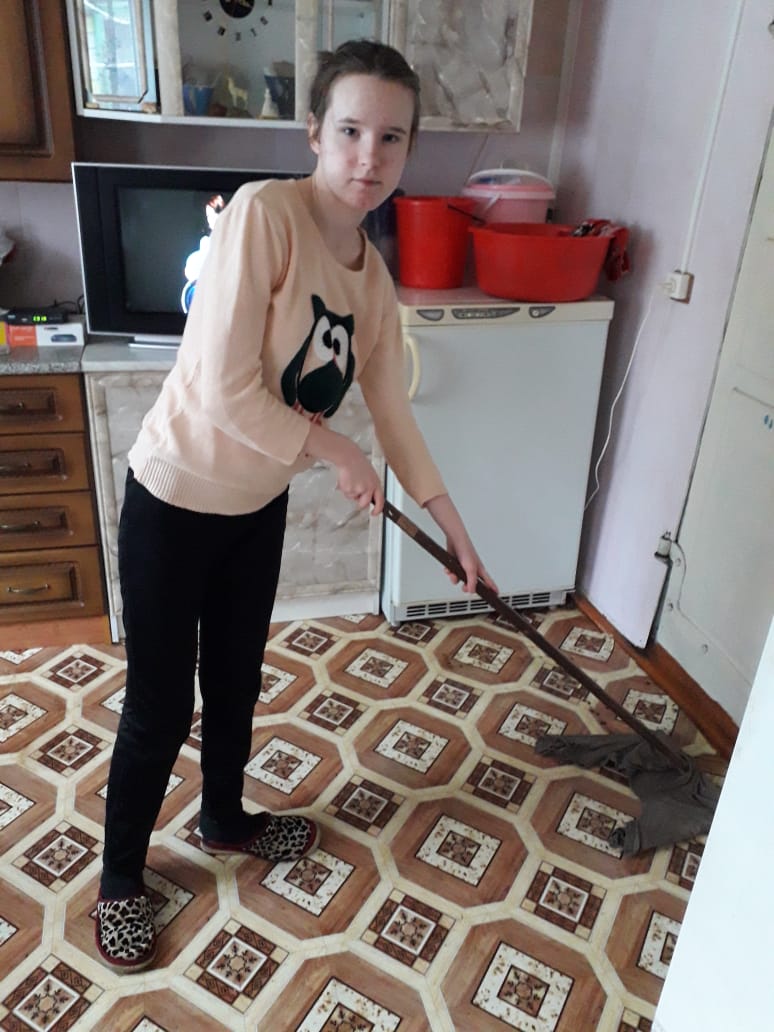 